MOT視察企業　令和4年12月13日（火）-14日（水）企業名日本ベアリング株式会社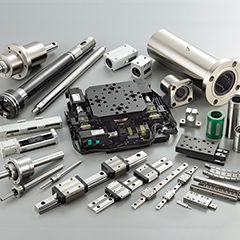 所在地〒947-8503　新潟県小千谷市千谷甲2833TEL 0258-82-5711代表者代表取締役社長　山﨑　亨創業等昭和14年4月　山﨑鉄工所を創立昭和34年3月　山﨑精機に社名変更昭和38年7月　日本ベアリング（株）に社名変更従業員数　582名事業内容直線運動案内機器（リニアシステム）直線運動案内機器（リニアシステム）特徴1939年の創業以来、日本ベアリングは直線運動機器のパイオニアとして、また幅広い産業分野で活躍するリニアモーション・システムの総合メーカーとして、内外からの高い評価と多くの指示を得ている。純国内生産を今後も貫き、ジャパンメイドの高品質・高信頼にさらに磨きをかけ、お客様との対面営業を基本に、より的確なニーズや課題の把握に努める。1939年の創業以来、日本ベアリングは直線運動機器のパイオニアとして、また幅広い産業分野で活躍するリニアモーション・システムの総合メーカーとして、内外からの高い評価と多くの指示を得ている。純国内生産を今後も貫き、ジャパンメイドの高品質・高信頼にさらに磨きをかけ、お客様との対面営業を基本に、より的確なニーズや課題の把握に努める。URLhttps://www.nipponbearing.com/https://www.nipponbearing.com/企業名株式会社ツガミ　長岡工場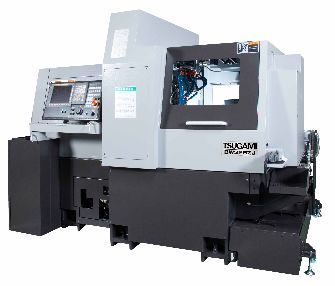 所在地〒940-8630　新潟県長岡市東蔵王1-1-1TEL 0258-35-0850代表者代表取締役　百谷淳一創業等1937年3月資本金　　12,345百万円従業員数　3,078名（2022.3.31現在）事業内容精密工作機械の製造および販売精密工作機械の製造および販売特　徴80年以上の歴史を誇るツガミは、小型超精密工作機械の総合メーカー。ミクロン単位での加工を可能にするCNC高精密自動旋盤をはじめ、研削盤、マシニングセンタ、転造盤など、多種類の工作機械を手がけている。同社のスローガンでもある「高精度」「高速」「高剛性」のものづくりに定評があり、特に自動旋盤では国内外で高いシェアを誇っている。80年以上の歴史を誇るツガミは、小型超精密工作機械の総合メーカー。ミクロン単位での加工を可能にするCNC高精密自動旋盤をはじめ、研削盤、マシニングセンタ、転造盤など、多種類の工作機械を手がけている。同社のスローガンでもある「高精度」「高速」「高剛性」のものづくりに定評があり、特に自動旋盤では国内外で高いシェアを誇っている。URLhttps://www.tsugami.co.jp/https://www.tsugami.co.jp/